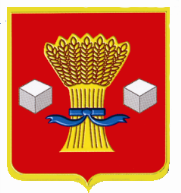 АдминистрацияСветлоярского муниципального района Волгоградской областиПОСТАНОВЛЕНИЕот 21.12.2022                 № 2219В соответствии с Гражданским кодексом Российской Федерации, Федеральными законами от 12.01.1996 № 7-ФЗ «О некоммерческих организациях», от 08.05.2010 № 83-ФЗ «О внесении изменений в отдельные законодательные акты Российской Федерации в связи с совершенствованием правового положения государственных (муниципальных) учреждений»,                                от 06.10.2003 № 131-ФЗ «Об общих принципах организации местного самоуправления в Российской Федерации», постановлением администрации Светлоярского муниципального района Волгоградской области от 16.06.2022       № 1028 «Об утверждении Порядка принятия решений о создании, реорганизации и ликвидации муниципальных учреждений Светлоярского муниципального района Волгоградской области, а также об утверждении уставов муниципальных учреждений Светлоярского муниципального района Волгоградской области и внесении в них изменений», руководствуясь Уставом Светлоярского муниципального района Волгоградской области, п о с т а н о в л я ю:Внести следующие изменения в Устав муниципального казенного учреждения в Устав муниципального казенного учреждения культуры «Историко-краеведческий музей», утвержденный постановлением администрации Светлоярского муниципального района Волгоградской области от 22.12.2017 № 3576:Пункт 2.4 раздела 2 «Основные цели и виды деятельности Учреждения» изложить в следующей редакции: «Учреждение вправе осуществлять иную приносящую доход деятельность лишь постольку, поскольку это служит достижению целей, ради которых оно создано, и соответствует этим целям, а именно:-информационно-методические услуги;-организация мероприятий, выставок, конференций;-редакционные, издательские, полиграфические работы;-реставрационные работы;-пользование залом;-услуги по организации и проведению туристических маршрутов;-экскурсионные услуги;-сдача в аренду с согласия Учредителя недвижимого и движимого имущества, закрепленного за Учреждением на  праве оперативного управления или приобретенного Учреждением за счет средств, выделенных ему Учредителем на приобретение такого имущества.».Раздел 2 дополнить пунктом 2.10 следующего содержания: «2.10. Допускается проведение Учреждением культурно-досуговых мероприятий, направленных на благотворительные цели.».Пункт 4.3 раздела 4 «Управление Учреждением» изложить в следующей редакции:«4.3. Исполнительным органом Учреждения является руководитель Учреждения (директор). Директор Учреждения осуществляет текущее руководство Учреждением, назначается и освобождается от должности распоряжением Учредителя. С директором Учреждения заключается трудовой договор в соответствии с законодательством Российской Федерации.».Абзац третий пункта 4.6 раздела 4 «Управление Учреждением» изложить в следующей редакции:«-осуществляет свою деятельность на основании заключенного с Учредителем трудового договора;».	Директору муниципального казённого учреждения культуры «Историко-краеведческий музей» Светлоярского муниципального района Волгоградской области (Л.А.Кашлева) обеспечить государственную регистрацию Устава в порядке, установленным действующим законодательством.Отделу по муниципальной службе, общим и кадровым вопросам администрации Светлоярского муниципального района (Н.В.Иванова) разместить настоящее постановление на официальном сайте Светлоярского муниципального района Волгоградской области.Контроль за исполнением настоящего постановления возложить на заместителя главы Светлоярского муниципального района Волгоградской области Кутыгу Г.А.Глава муниципального района                                                               В.В.ФадеевБунина Г.Н.                           УТВЕРЖДЕНЫ                                                                                  постановлением администрации                                                                      Светлоярского муниципального района                                                                                                 Волгоградской области                                                                                от ____________ № ___________                                                                       Глава Светлоярского муниципального                                                                                   района Волгоградской области                                                                              __________________ В.В.ФадеевИЗМЕНЕНИЯ в Уставмуниципального казенного учреждения культуры «Историко-краеведческий музей» Светлоярского муниципального района Волгоградской области1.1.	Пункт 2.4 раздела 2 «Основные цели и виды деятельности Учреждения» изложить в следующей редакции: «Учреждение вправе осуществлять иную приносящую доход деятельность лишь постольку, поскольку это служит достижению целей, ради которых оно создано, и соответствует этим целям, а именно:-информационно-методические услуги;-организация мероприятий, выставок, конференций;-редакционные, издательские, полиграфические работы;-реставрационные работы;-пользование залом;-услуги по организации и проведению туристических маршрутов;-экскурсионные услуги;-сдача в аренду с согласия Учредителя недвижимого и движимого имущества, закрепленного за Учреждением на праве оперативного управления или приобретенного Учреждением за счет средств, выделенных ему Учредителем на приобретение такого имущества.».1.2.	Раздел 2 дополнить пунктом 2.10 следующего содержания: «2.10. Допускается проведение Учреждением культурно-досуговых мероприятий, направленных на благотворительные цели.».1.3.	Пункт 4.3 раздела 4 «Управление Учреждением» изложить в следующей редакции:«4.3. Исполнительным органом Учреждения является руководитель Учреждения (директор). Директор Учреждения осуществляет текущее руководство Учреждением, назначается и освобождается от должности распоряжением Учредителя. С директором Учреждения заключается трудовой договор в соответствии с законодательством Российской Федерации.».1.4.	Абзац третий пункта 4.6 раздела 4 «Управление Учреждением» изложить в следующей редакции:«-осуществляет свою деятельность на основании заключенного с Учредителем трудового договора;».	О внесении изменений в Уставмуниципального казённого   учреждения культуры «Исто-рико-краеведческий музей» Светлоярского  муници-пального района Волгоградской области, утвержденный постановлением админист-рации Светлоярского муници-пального района Волгоградской области от 22.12.2017 № 3576